УКРАЇНАМиколаївська областьПЕРВОМАЙСЬКИЙ МІСЬКИЙ ГОЛОВАРОЗПОРЯДЖЕННЯвід 29.11.2023№76-раПро визначення організаційних заходів проведення кампанії з електронного декларування у виконавчих органах Первомайської міської ради за 2021рік та за 2022 рік.З метою забезпечення належного виконання вимог статей 45,46,47, 51-2 Закону України «Про запобігання корупції»  від 14.10.2014 року № 1700-VII щодо фінансового контролю, своєчасного подання декларації особи, уповноваженої на виконання функцій держави або місцевого самоврядування, керуючись пунктом 20 частиною 4 статті  42 Закону України «Про місцеве самоврядування в Україні» від 21.05.1997 року № 280/97-ВР (зі змінами та доповненнями), Наказом Національного агенства з питань запобігання корупції від 20.08.2021 року №539/21 «Про затвердження Порядку перевірки факту подання суб’єктами декларування декларацій відповідно до Закону України «Про запобігання корупції» та з метою повідомлення Національного агентства з питань запобігання корупції про випадки неподання чи несвоєчасного подання таких декларацій»ЗОБОВ'ЯЗУЮ:1. Керівникам виконавчих органів міської ради :1.1. Організувати проведення роз'яснювальної роботи серед суб'єктів декларування відповідних виконавчих органів міської ради, а також підпорядкованих підприємств комунальної власності Первомайської  міської ради щодо необхідності:1.1.1. перевірки адреси електронної поштової скриньки, яку зазначено в персональному кабінеті Єдиного державного реєстру декларацій осіб, уповноважених на виконання функцій держави або місцевого самоврядування (далі - Реєстр);1.1.2. перевірки терміну дії електронного цифрового підпису для роботи з Реєстром;1.1.3. ознайомлення  з роз'ясненнями Національного агентства з питань запобігання корупції від 13.11.2023 року «Нові правила декларування».1.1.4. подання до 31 січня 2024 року щорічних декларації за 2021 рік та 2022 рік.1.2. Фінансово-господарському відділу апарату виконавчого комітету (ЛАВРЕНЮК) забезпечити:1.2.1. надання суб'єктам декларування: посадовим особам місцевого самоврядування апарату виконавчого комітету міської ради, міському голові, заступникам міського голови, керуючому справами виконавчого комітету міської ради, старостам старостинських округів Первомайської територіальної громади; довідок про заробітну плату сплачену у 2021 році та 2022 році;2. Головному спеціалісту, уповноваженій особі з питань запобігання та виявлення корупції апарату виконавчого комітету міської ради (ПОЛЯКОВА) забезпечити:2.1. надання  до 05 січня 2024 року міському голові попередньої інформації про стан подання декларацій особами, уповноваженими на виконання функцій держави або місцевого самоврядування.2.2. проведення в період з 01 по 05 лютого 2024 року (включно) перевірки факту подання щорічних декларацій за 2021 рік, за 2022 рік суб'єктами декларування:посадовими особам апарату виконавчого комітету міської ради, міським головою, заступниками міського голови, керуючим справами виконавчого комітету міської ради,  старостами Первомайської міської ради та особами, які припинили діяльність, пов'язану з виконанням функцій місцевого самоврядування у 2021 та 2022 році, інших типів декларацій, підстава для подання яких виникла під час дії воєнного стану ;2.3.надання до 08 лютого 2024 року міському голові інформації про результати перевірки факту своєчасності подання декларацій.2.4.направлення до 09 лютого 2024 року повідомлень до Національного агенства з питань запобігання корупції про випадки неподання чи несвоєчасного подання декларацій;	2.5.обов’язкове доведення до відома суб’єктів декларування положеннязаконодавства щодо персональної відповідальності особи за порушеннявимог фінансового контролю;2.6.направлення нагадувань про обов’язок подання декларації особи, уповноваженої на виконання функцій держави або місцевого самоврядування суб’єктам декларування, які перебувають у соціальній відпустці, звільнилися протягом звітного періоду.3.Управлінню юридичної,кадрової та мобілізаційно-оборонної роботи апарату виконавчого комітету міської ради (ЗАРИЦЬКА) надати головному спеціалісту, уповноваженій особі з питань запобігання та виявлення корупції апарату виконавчого комітету міської ради (ПОЛЯКОВА):3.1. до 31 грудня 2023 року список суб'єктів декларування апарату виконавчого комітету міської ради;  3.2. до 31 грудня 2023 року список суб'єктів декларування- посадових осіб апарату виконавчого комітету міської ради, які припинили свою діяльність в  2021 році, 2022 році.3.3. до 31 грудня 2023 року список суб'єктів декларування – посадових осіб апарату виконавчого комітету міської ради , які призначені на посади згідно статті 10 Закону України «Про правовий режим воєнного стану».3.4. до 31 грудня 2023 року список суб'єктів декларування, які перебувають у соціальній відпустці, у відпустці без збереження заробітної плати .4. Апарату міської ради (АРАЧКОВСЬКА) та  головному спеціалісту, уповноваженій особі з питань запобігання та виявлення корупції апарату виконавчого комітету міської ради (ПОЛЯКОВА) організувати проведення інформаційно-роз'яснювальних заходів з питань декларування для депутатів Первомайської міської ради .5. Відповідальним особам за дотримання антикорупційного законодавства управлінь міської ради, комунальних підприємств  міської ради:5.1. провести роз'яснювальну роботу серед суб'єктів декларування управлінь міської ради, комунальних підприємств щодо подання декларації за 2021 рік, 2022 рік.5.2. надати головному спеціалісту, уповноваженій особі з запобігання та виявлення  корупції апарату виконавчого комітету міської ради (ПОЛЯКОВІЙ)  до 01 січня 2024 року попередню інформацію про стан подання декларацій особами, уповноваженими на виконання функцій держави або місцевого самоврядування за 2021 рік та 2022 рік.5.3. направити нагадування про обов’язок подання декларації особи, уповноваженої на виконання функцій держави або місцевого самоврядування суб’єктам декларування, які перебувають у соціальній відпустці, звільнилися протягом звітних періодів, перебувають у відпустках без збереження заробітної плати;5.4. перевірити протягом 10 робочих днів з граничної дати подання декларацій факт подання декларації всіх типів за 2021 рік, за 2022 рік суб'єктами декларування – посадовими особами управлінь міської ради, суб'єктами декларування комунальних підприємств міської ради.5.5. повідомити упродовж 3 робочих днів з дня виявлення факту неподання чи несвоєчасного подання декларацій всіх типів  суб'єктами декларування – посадовими особами управлінь міської ради, суб’єктами декларування комунальних підприємств  за  2021 рік та за 2022 рік Національне агентство з питань запобігання корупції.5.6. Надати інформацію до 06 лютого 2024 року  головному спеціалісту, уповноваженій особі з питань запобігання та виявлення корупції апарату виконавчого комітету міської ради (ПОЛЯКОВІЙ)  про результати проведення перевірки факту подання декларацій за 2021 рік та за 2022 рік суб'єктами декларування для узагальнення. 6. Визнати такими, що втратили чинність розпорядження Первомайського міського голови від 25.01.2022 року № 4-ра «Про визначення організаційних заходів проведення кампанії з електронного декларування у виконавчих органах Первомайської міської ради за 2021рік» та розпорядження Первомайського міського голови від 31.05.2022 року № 28-ра «Про внесення змін до розпорядження міського голови від 25.01.2022 року № 4 - ра «Про визначення організаційних заходів проведення кампанії з електронного декларування у виконавчих органах Первомайської міської ради за 2021рік»7. Контроль за виконанням розпорядження залишаю за собою.Міський голова                                                                       Олег ДЕМЧЕНКО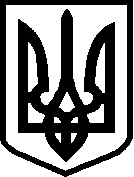 